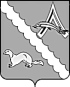 ДУМА АЛЕКСАНДРОВСКОГО РАЙОНАТОМСКОЙ ОБЛАСТИРЕШЕНИЕРуководствуясь пунктом 2 части 3 статьи 28 Федерального закона от 06.10.2003 № 131-ФЗ «Об общих принципах организации местного самоуправления в Российской Федерации», частью 1 статьи 37 Положения о бюджетном процессе в муниципальном образовании «Александровский район», утверждённого решением Думы Александровского района от 22.03.2012 № 150, с  целью обеспечения принципа прозрачности бюджета Александровского района.Дума Александровского района Томской области РЕШИЛА:1. Вынести на публичные слушания проект отчёта об исполнении бюджета Александровского района за 2023 год.2. Провести публичные слушания 13 мая 2024 года в 16.00 час. в зале заседаний Администрации Александровского района по адресу: с. Александровское, ул. Ленина, 8.3. Создать комиссию по организации публичных слушаний в следующем составе:1) Миронова М.А. - председатель Думы района, председатель комиссии;2) Гафнер Т.А. – специалист Думы района, секретарь комиссии;Члены комиссии:3) Гафнер Е.И.– депутат Думы района;4) Барышева Л.Ю. – депутат Думы района;5) Кинцель Е.В. – депутат Думы района;6) Касаткин М.А. – депутат Думы района;7) Лейс Р.Д. – депутат Думы района;4. Предполагаемый состав участников публичных слушаний:1) Глава Александровского района;2) депутаты Думы Александровского района;3) представители администрации Александровского района;4) органы местного самоуправления сельских поселений Александровского района;5) представители общественных организаций;6) представители учреждений и предприятий различных форм собственности;7) граждане, проживающие на территории Александровского района.5. Настоящее решение подлежит официальному опубликованию (обнародованию) в установленном Уставом Александровского района порядке не позднее, чем за пятнадцать дней до установленного дня проведения публичных слушаний.Председатель Александровского  	Думы	                         И.о. Главы Александровского района            района                                                          _____________________ Миронова М.А.		                      _________________ Панов С.Ф.17.04.2024                                                                   № 222с. Александровскоес. АлександровскоеО назначении публичных слушаний по вопросу  об утверждении отчёта об исполнении бюджета Александровского района за 2023 год